TELTTAKORTTI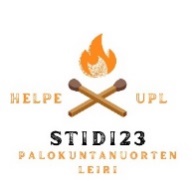          STIDI23PALOKUNNAN NIMI:TELTTANUMERO(TURVA täyttää)OSASTON VASTUUHENKILÖ (nimi ja puhelinnumero):TELTAN VANHIN (nimi ja puhelinnumero):TELTASSA MAJOITTUVIEN NIMILUETTELO:TELTASSA MAJOITTUVIEN NIMILUETTELO:Täytä telttakortti etukäteen ja tulosta mukaan leirille!Kortti ripustetaan telttaan näkyvälle paikalle.LÄMMITYSLUPA (TURVA laittaa)